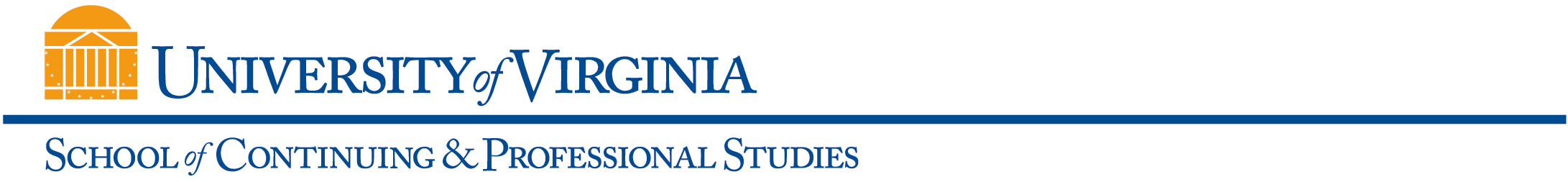 Class OverviewClass Description (Use the SIS 400 characters from catalog description)THIS IS THE SECOND COURSE IN A TWO-COURSE INTRODUCTION TO ACCOUNTING.  THE INFORMATION PRESENTED IN THIS CLASS WILL SERVE AS THE FOUNDATION FOR KEY TOPICS PRESENTED IN INTERMEDIATE, ADVANCED, AND MANAGERIAL/COST ACCOUNTING COURSES. THE COURSE WILL FOCUS ON EXTERNAL REPORTING REQUIREMENTS AS WELL AS INTERNAL REPORTING METHODS, COST ACCUMULATION AND ALLOCATION METHODS, BUDGETS, AND MANAGERIAL DECISION MAKING TOOLS.  WE WILL COVER CHAPTERS 12 THROUGH 25.Learning OutcomesLEARN FINANCIAL AND MANAGERIAL ACCOUNTING FUNDAMENTALS.Assessment ComponentsTHERE WILL BE THREE QUIZZES AND TWO EXAMS.  YOUR FINAL GRADE WILL BE COMPUTED BASED ON THE FOLLOWING:THREE QUIZZES (13 POINTS EACH)		39 POINTS	TWO EXAMS (26 POINT                                              52 POINTS	PARTICIPATION					  9 POINTS		TOTAL				             100 POINTSRequired Text (include ISBN, specific edition)Fundamental Accounting Principles,  (Chapters 12-25) 21th Edition, Larson, Wild and Chiappetta (McGraw-Hill/Irwin, New York, NY)   ISBN 978-0-07-802558-7  MHID 0-07-802558-3Fundamental Accounting Principles, Student Study Guide is not required, but is in the bookstore. A helpful study tool is the web site for the textbook:  http://www.mhhe.com/wildFAP21eRequired Additional Resources and Technical ComponentsFUNDAMENTAL ACCOUNTING PRINCIPLES, STUDENT STUDY GUIDE IS NOT REQUIRED, BUT IS IN THE BOOKSTORE. A HELPFUL STUDY TOOL IS THE WEB SITE FOR THE TEXTBOOK:  HTTP://WWW.MHHE.COM/WILDFAP21EOther Class Expectations (for Classroom/Internet and Web-Based classes, specify any live (synchronous) meetings dates, times, delivery mode)PRIOR TO EACH CLASS, STUDENTS ARE EXPECTED TO HAVE COMPLETED THE ASSIGNED READING. LECTURE TEMPLATES (HARDCOPY) WILL BE PROVIDED TO YOU AT EACH CLASS TO SUPPLEMENT YOUR NOTES AND ALLOW FOR A MORE ENGAGING LECTURE. ASSIGNED PROBLEMS (NOT ALL) WILL BE REVIEWED IN THE FOLLOWING SESSION. SINCE THIS CLASS IS QUANTITATIVE IN NATURE, PREPARATION IS ALWAYS IMPORTANT.  ALSO, LECTURES MAY NOT COVER EVERY TOPIC IN DETAIL.  General Class InformationAll fields must be completed and posted in UVaCollab and World Viewable in SIS no later than two weeks prior to registration.General Class InformationAll fields must be completed and posted in UVaCollab and World Viewable in SIS no later than two weeks prior to registration.General Class InformationAll fields must be completed and posted in UVaCollab and World Viewable in SIS no later than two weeks prior to registration.General Class InformationAll fields must be completed and posted in UVaCollab and World Viewable in SIS no later than two weeks prior to registration.General Class InformationAll fields must be completed and posted in UVaCollab and World Viewable in SIS no later than two weeks prior to registration.General Class InformationAll fields must be completed and posted in UVaCollab and World Viewable in SIS no later than two weeks prior to registration.General Class InformationAll fields must be completed and posted in UVaCollab and World Viewable in SIS no later than two weeks prior to registration.General Class InformationAll fields must be completed and posted in UVaCollab and World Viewable in SIS no later than two weeks prior to registration.General Class InformationAll fields must be completed and posted in UVaCollab and World Viewable in SIS no later than two weeks prior to registration.Subject Area &Catalog NumberACCT 2020Class TitleINTRODUCTORY ACCOUNTING IIINTRODUCTORY ACCOUNTING IIINTRODUCTORY ACCOUNTING IIINTRODUCTORY ACCOUNTING IIINTRODUCTORY ACCOUNTING IICredit TypeUndergraduateGraduateUndergraduateGraduate Credit Noncredit Credit NoncreditDelivery MethodP (In-Person)CI (Classroom/Internet)WB (Web-Based)P (In-Person)CI (Classroom/Internet)WB (Web-Based)Re-licensure Re-certification  PointsApproval Date(For internal use only)Approval Date(For internal use only)Approval Date(For internal use only)